Приложение. Поделки из бросового материала.«Подводный мир» (рыбки сделаны из одноразовых тарелочек, пластиковых крышек, осьминоги – из картонных втулок, пластиковых бутылок).  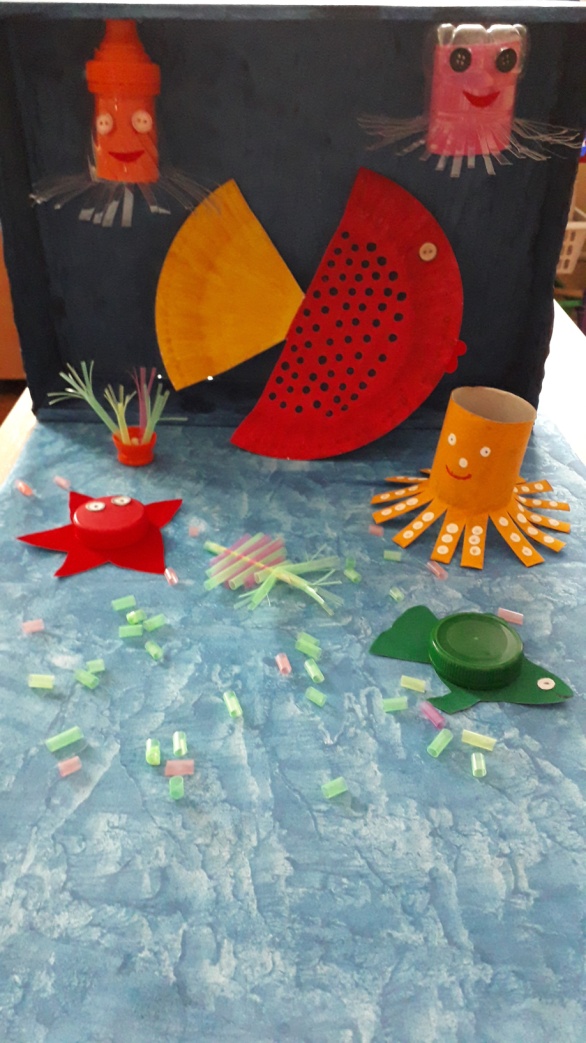 «Персонажи для театра» (баночки из-под йогурта, одноразовые тарелочки, палочки от мороженого).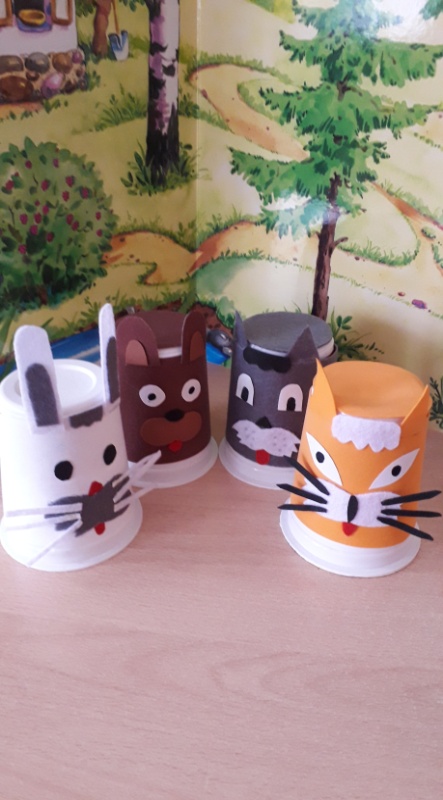 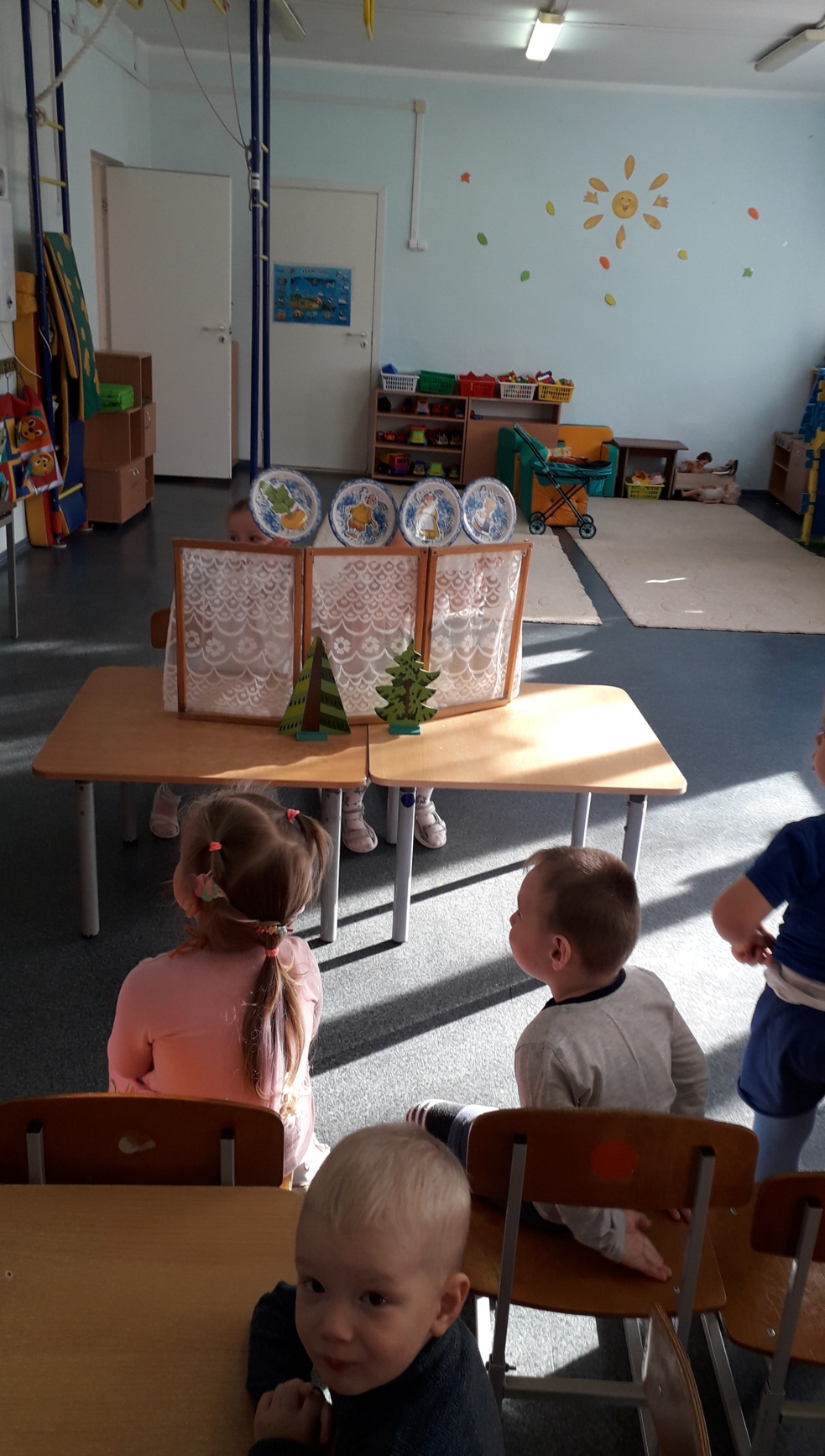 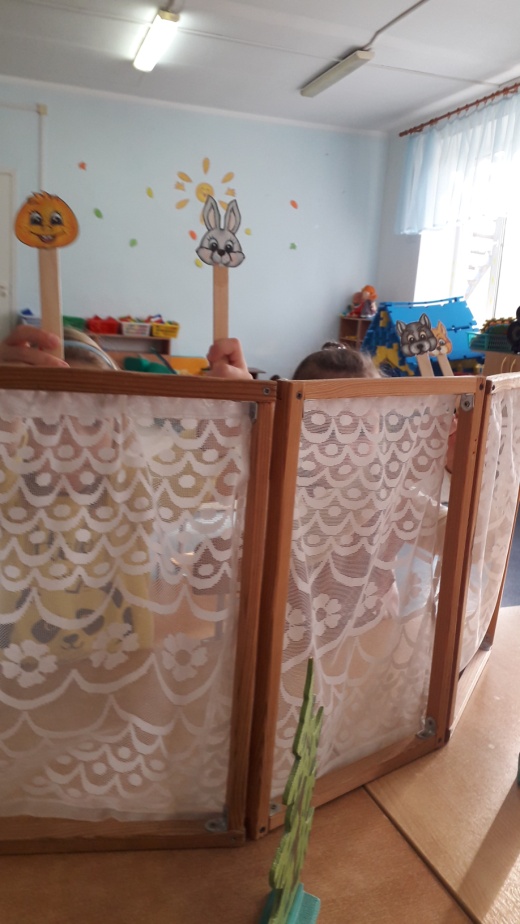 «Новогодние игрушки» (новогодние колокольчики – пластиковые бутылки, одноразовые стаканчики, весёлые снеговики – пластиковые крышки, Дед Мороз – малярная кисть).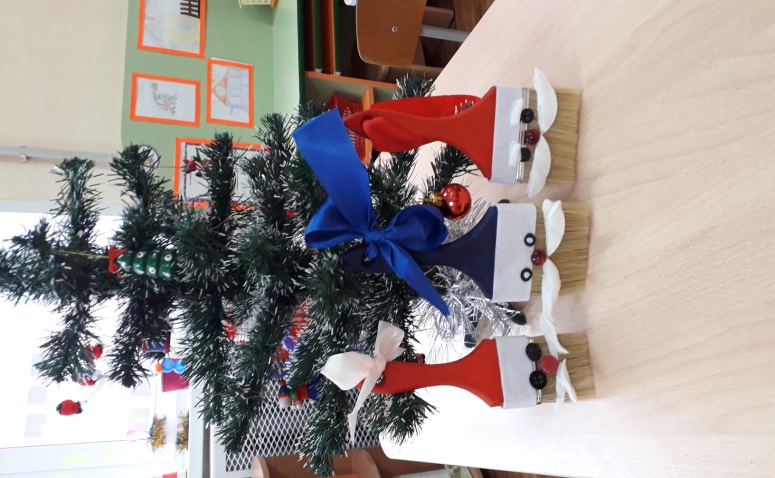 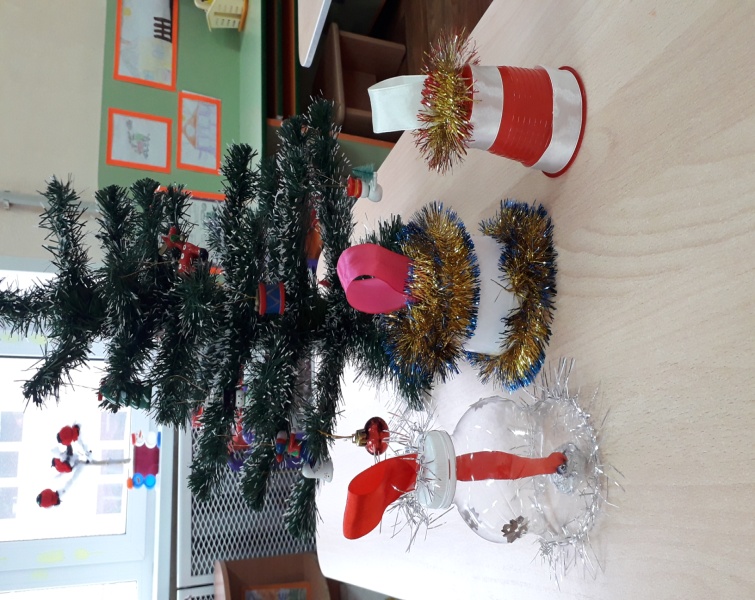 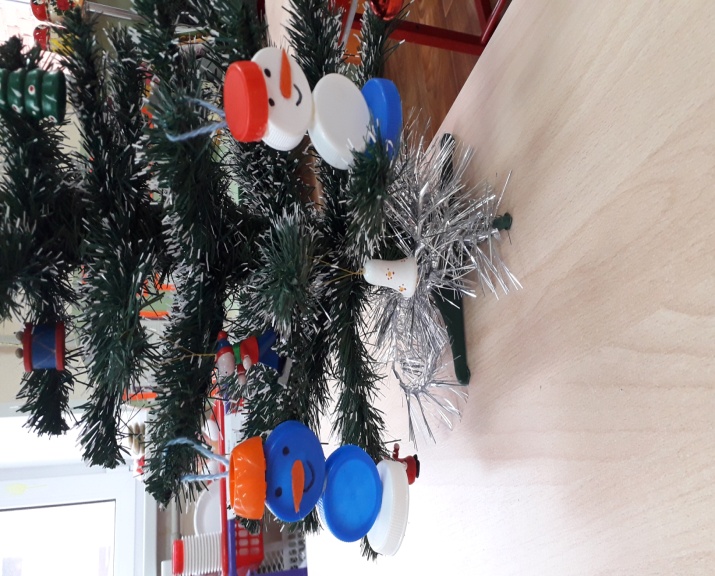 «Покормите птиц зимой» (пластиковая банка, пластиковое ведро, картонная коробка).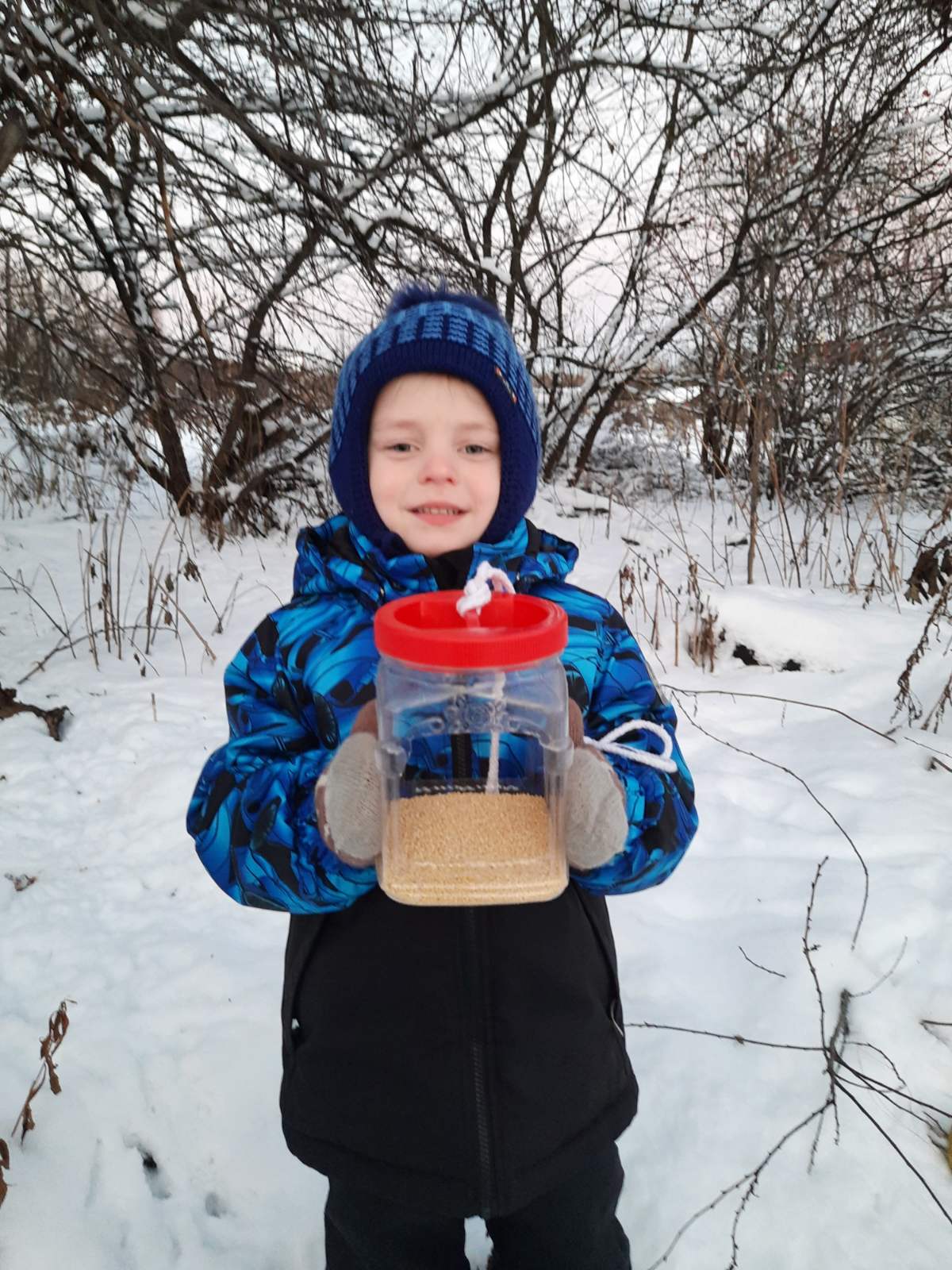 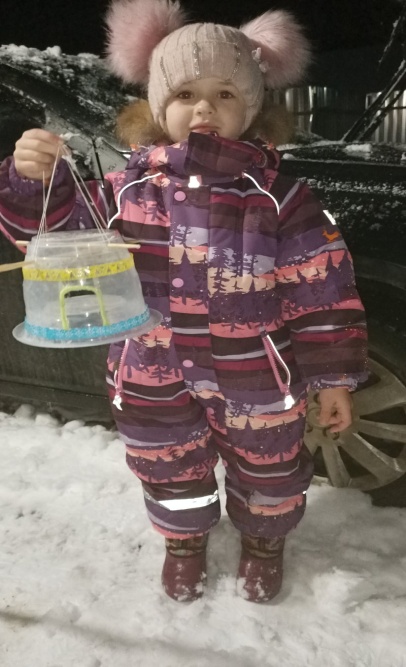 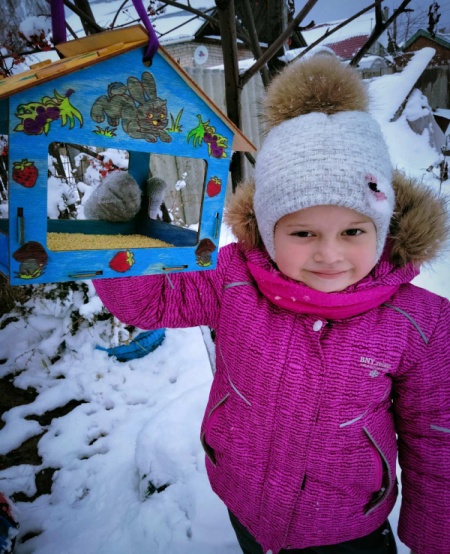 «Подарки ко Дню 8 марта» (шкатулка – упаковка от продуктов питания, ваза – трубочки для сока, сумочки – одноразовые тарелочки, карандашница – картонная втулка).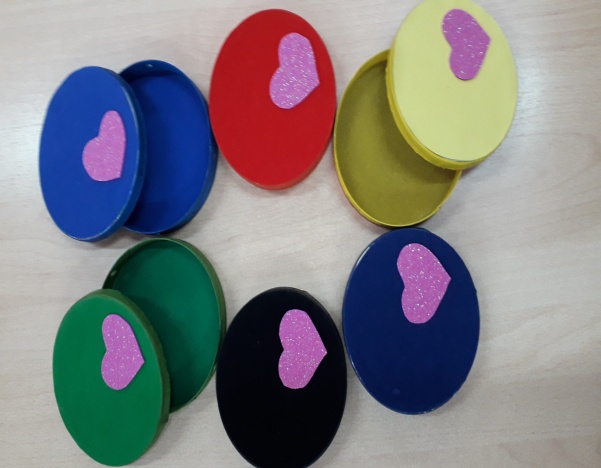 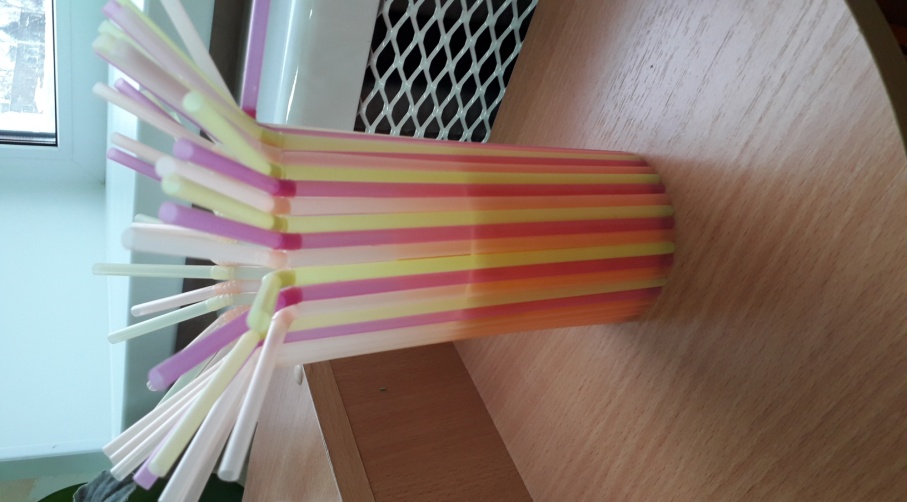 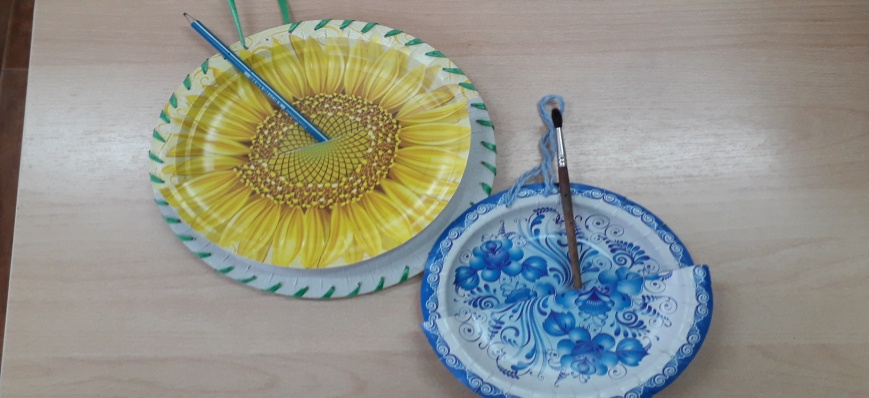 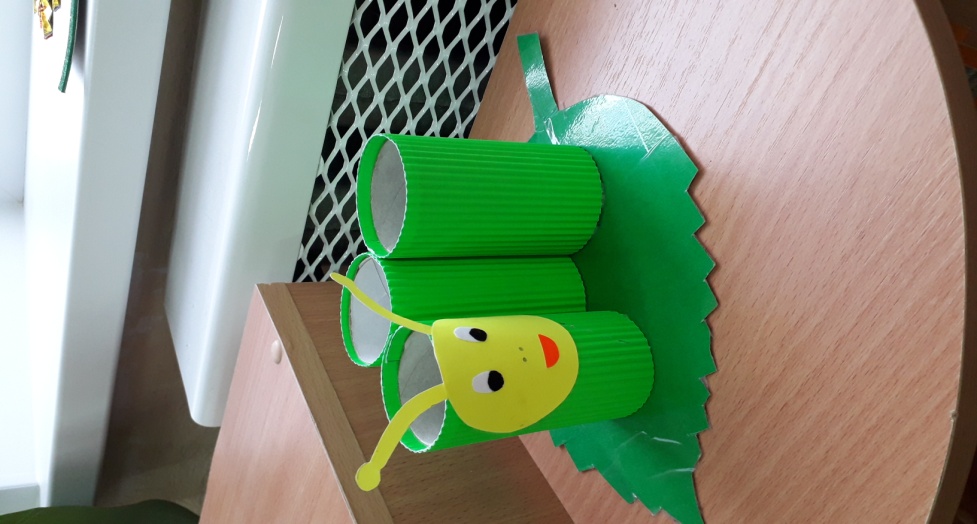 